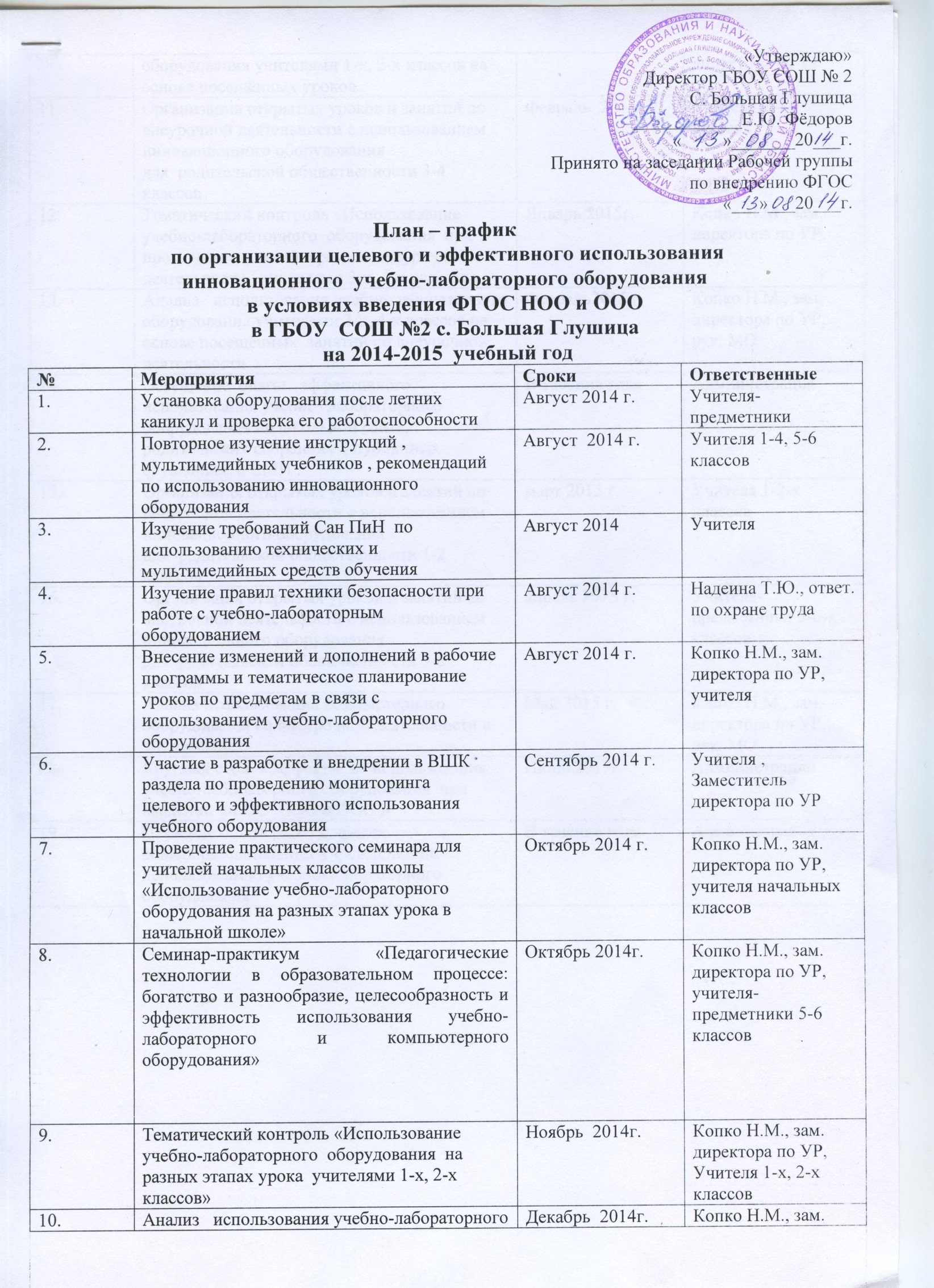 10.Анализ   использования учебно-лабораторного оборудования учителями 1-х, 2-х классов на основе посещённых уроков Декабрь  2014г.Копко Н.М., зам. директора по УР11.Организация открытых уроков и занятий по внеурочной деятельности с использованием инновационного оборудования для  родительской общественности 3-4 классовФевраль  2014г. Учителя 3-4-х классов12.Тематический контроль «Использование учебно-лабораторного  оборудования  при проведении занятий в рамках внеурочной деятельности   учителями 3-х, 4-х классов»Январь 2015г. Копко Н.М., зам. директора по УР,13.Анализ   использования учебно-лабораторного оборудования учителями 3-х, 4-х классов на основе посещённых  занятий по внеурочной деятельностиФевраль2015 г.Копко Н.М., зам. директора по УР, рук. МО14.Освещение  опыта   эффективного  использования учебно- лабораторного оборудования на школьном сайте, родительских собраниях  , публичных слушаниях, в СМИ .В течение годаАдминистрация 15.Организация открытых уроков и занятий по внеурочной деятельности с использованием инновационного оборудования для  родительской общественности 1-2 классовмарт 2015 г. Учителя 1-2-х классов16.Организация открытых уроков и занятий по внеурочной деятельности с использованием инновационного оборудования для  родительской общественности 5-6 классовапрель 2015 г. Учителя-предметники 5-6-х классов17.Анализ использования компьютерного оборудования во внеурочной деятельности в 5-6 классах.Май 2015 г.Копко Н.М., зам. директора по УР, рук. МО18.Круглый стол  «Эффекты  от использования учебно-лабораторного оборудования  при введении ФГОС  НОО и ООО »Июнь 2015г.Администрация19.Изучение опыта работы других общеобразовательных учреждений по использованию учебно-лабораторного оборудования В течение года Администрация 